「アースデイ川越in昭和の街2022」出展者募集開催日時：2022年10月2日（日）10:00-15:00会場：蓮馨寺（川越市連雀町7-1）及びオンライン（ハイブリッド形式）主催：第24回アースデイ・イン・川越実行委員会出展者応募期間：2022年6月14日（火）〜7月19日（火）提出書類：「アースデイ川越in昭和の街2022」オンラインフォームまたは出展企画書開催趣旨及び出展者募集：　「アースデイ・イン・川越」は環境保全と国際交流の活動への理解と参加の促進を図るイベントとして1999年に第1回が開催され、2008年から蓮馨寺周辺で「アースデイ・イン・川越 立門前」として開催、2017年から「アースデイ川越in昭和の街」として開催されています。　「アースデイ」は、みんなの未来のために、かけがえのない地球環境を守り、すべての人々と平和で安全な世界を作ることを目的としたイベントです。「アースデイ川越in昭和の街」は、2018年から国連で採択された「SDGs（持続可能な開発目標）」をメインテーマに子どもから大人まで、すべての人が持続可能な社会について考えるための提案を続けています。　2020年と2021年の「アースデイ川越in昭和の街」は、新型コロナウイルス感染症の拡大に対応してオンライン中心の開催となり、期間の長い持続的な取組となりました。今回の「アースデイ川越in昭和の街2022」は、蓮馨寺境内での会場でのイベントとオンライン配信を併用するハイブリッド形式で開催します。　SDGsに取り組む企業や団体などに出展いただき、川越市におけるSDGsに向けての活動の活性化や連携の強化、また、SDGsのさらなる普及啓発を図っていきたいと考えております。出展を希望される企業・団体は、6月14日（火）から7月19日（火）までの応募期間に提出書類にて申し込みください。なお、4週間に1回のペースでオンラインの実行委員会が開催されているので出席をお願いいたします。「アースデイ川越in昭和の街2022」出展要項出展者の要件：・川越市内においてSDGs（持続可能な開発目標）に関する事業・活動を行っている企業・団体等・出展者は、実行委員で構成しているLINEグループへの参加と10月まで4週間に1回（7月5日, 8月2日, 8月30日, 9月27日, 10月25日）開催される実行委員会（オンライン会議）への出席をお願いします。出展条件：・SDGsに関係する事業や活動について出展していただきます。なお、主な対象は小学生など子どもとその保護者等を想定しています。・感染状況により、新型コロナウイルス感染防止に配慮した出展をしていただきます。なお、新型コロナウイルスの感染拡大により会場での開催を中止する可能性があります。・オンライン配信（事前録画、当日ライブ）を併用した出展をご検討いただきます。出展費用：・出展費は無料とします。ただし、出展にかかる諸費用はすべて各出展者負担となります。・全体の広報費や会場費など協賛金によりまかないますので、ご協力をお願いいたします。禁止事項：・公序良俗に反する内容・宗教活動、政治活動及び選挙活動を目的とした内容・その他、実行委員会が不適当と判断したもの応募方法・期限：　2022年6月14日（火）から7月19日（火）までに「アースデイ川越in昭和の街2022出展企画書」に必要事項をご記入の上、提出先に送付ください。すでに実行委員となっている団体以外の申し込みについては、実行委員長より折り返し連絡いたします。提出・問い合わせ先：第24回アースデイ・イン・川越実行委員会　委員長：小瀬博之E-mail: earthdaykawagoe@googlegroups.com参考資料：　「アースデイ川越in昭和の街」ホームページ（http://showanomachi.net/earthday/）アースデイ川越in昭和の街2022出展企画書応募期間：2022年6月14日（火）〜7月19日（火）提出先：アースデイ・イン・川越実行委員会（earthdaykawagoe@googlegroups.com）オンラインフォーム（https://forms.gle/7dNPxBR3xErk579o6, 右のQRコード）  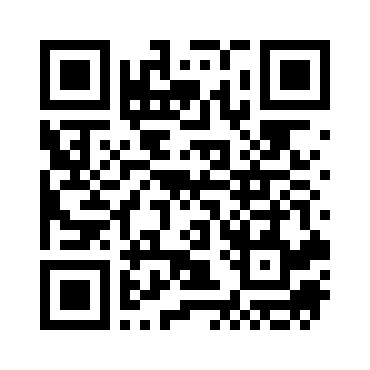 でも提出できます。*SDGsの17の目標の詳細は外務省：SDGグローバル指標（https://www.mofa.go.jp/mofaj/gaiko/oda/sdgs/statistics/）などをご覧ください。記入日2022年		月		日団体（出展者）名担当者（連絡先）氏名連絡先メールアドレス連絡先電話番号予定している出展内容のタイトル予定している出展内容の概要（SDGsに関係する内容も記述）*予定している出展内容のSDGsの17の目標への対応（当てはまるものすべてにチェック）□1:貧困をなくそう	□2:飢餓をゼロに	□3:すべての人に健康と福祉を□4:質の高い教育をみんなに	□5:ジェンダー平等を実現しよう□6:安全な水とトイレを世界中に	□7:エネルギーをみんなにそしてクリーンに□8:働きがいも経済成長も		□9:産業と技術革新の基盤をつくろう□10:人や国の不平等をなくそう	□11:住み続けられるまちづくりを□12:つくる責任つかう責任		□13:気候変動に具体的な対策を□14:海の豊かさを守ろう		□15:陸の豊かさも守ろう□16:平和と公正をすべての人に	□17:パートナーシップで目標を達成しようその他連絡事項